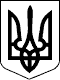 ВЕЛИКОСЕВЕРИНІВСЬКА СІЛЬСЬКА РАДА
КРОПИВНИЦЬКОГО РАЙОНУ КІРОВОГРАДСЬКОЇ ОБЛАСТІШІСТНАДЦЯТА СЕСІЯ ВОСЬМОГО СКЛИКАННЯРІШЕННЯвід «»  грудня  2021 року                                                                    №с. Велика СеверинкаПро внесення змін до рішення Великосеверинівської сільської ради від 28 грудня 2020 року №64 «Про затвердження Програми підтримки закладів охорони здоров’я, які знаходятьсяна території Великосеверинівської сільської ради на 2021-2023 роки»	Керуючись ст.26 Закону України «Про місцеве самоврядування в Україні» та відповідно до рішення сесії Великосеверинівської сільської ради від 05.05.2021 року № 475 «Про внесення змін до структури та штатного розпису Великосеверинівської сільської ради»,СІЛЬСЬКА РАДА ВИРІШИЛА:	1. Внести до Програми підтримки закладів охорони здоров’я, які знаходяться на території Великосеверинівської сільської ради на 2021-2023 роки (далі - Програма) наступні зміни:1.1. Пункт 3 паспорту Програми викласти в такій редакції: «Розробник Програми - Відділ соціального захисту населення та охорони здоров’я Великосеверинівської сільської ради».	2. Контроль за виконанням даного рішення покласти на постійну комісію з питань освіти, фізичного виховання, культури, охорони здоров’я та соціального захисту сільської ради.Сільський голова                                                         Сергій ЛЕВЧЕНКО